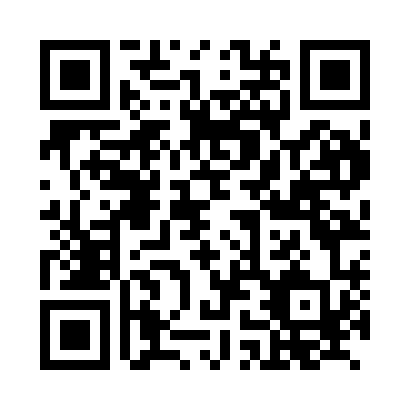 Prayer times for Zopp, GermanyMon 1 Jul 2024 - Wed 31 Jul 2024High Latitude Method: Angle Based RulePrayer Calculation Method: Muslim World LeagueAsar Calculation Method: ShafiPrayer times provided by https://www.salahtimes.comDateDayFajrSunriseDhuhrAsrMaghribIsha1Mon3:105:261:396:009:5212:012Tue3:115:271:406:009:5212:013Wed3:115:281:406:009:5212:014Thu3:115:291:406:009:5112:015Fri3:125:291:406:009:5112:016Sat3:125:301:406:009:5012:007Sun3:135:311:406:009:4912:008Mon3:135:321:416:009:4912:009Tue3:145:331:416:009:4812:0010Wed3:145:341:416:009:4712:0011Thu3:155:351:415:599:4711:5912Fri3:155:361:415:599:4611:5913Sat3:165:371:415:599:4511:5914Sun3:165:381:415:599:4411:5815Mon3:175:401:425:589:4311:5816Tue3:175:411:425:589:4211:5817Wed3:185:421:425:589:4111:5718Thu3:185:431:425:589:4011:5719Fri3:195:441:425:579:3911:5620Sat3:195:461:425:579:3711:5621Sun3:205:471:425:569:3611:5522Mon3:205:481:425:569:3511:5523Tue3:215:501:425:559:3411:5424Wed3:215:511:425:559:3211:5425Thu3:225:521:425:559:3111:5326Fri3:225:541:425:549:3011:5227Sat3:235:551:425:539:2811:5228Sun3:245:571:425:539:2711:5129Mon3:245:581:425:529:2511:5030Tue3:255:591:425:529:2411:5031Wed3:256:011:425:519:2211:49